当社使用欄　　　　　　　　　　　　　　　　　　　　　　　　　　2019.04.01（別紙）留意事項　　※申請の前に必ずお読みください日本赤十字社東京都支部ホームページへのリンクを希望される場合は、下記によりご連絡ください。ご掲載いただける期間は最長1年間です。後日、弊社で当該ウェブサイトを拝見し、変更の必要などがある場合はご連絡させていただきます。1．申請方法　「リンク連絡書」に必要事項をご記入の上、お送りください。2．リンク設定の際のご注意リンクを設定される際は、日本赤十字社東京都支部ホームページへのリンクである旨をご明示ください。3．リンクをお断りする場合1)フレームリンクなど、日本赤十字社東京都支部ホームページの内容を、他のコンテンツと組み合わせて貴社（者）ウェブサイトに表示するリンクや、貴社（者）のウェブサイトの一部としてリンク表示される形のもの2)営利を目的とした場合や、日本赤十字社の信頼性を損うおそれがあるもの3)公序良俗に反するもの4)個人情報に適切な配慮がなされていないもの5)そのほか事実と異なる表記があるなど、当支部で不適当と判断するもの4. 承認後、掲載内容を変更する場合　連絡書の提出後に掲載内容を変更する場合は、再度連絡書をお送りください。日本赤十字社東京都支部ホームページへのリンク連絡書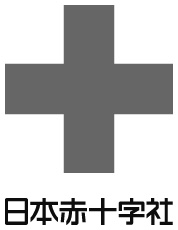 年　　月　　日　                                                            　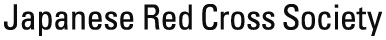 日本赤十字社東京都支部ホームページへのリンク連絡書年　　月　　日　                                                            　 企業・団体名 部署名ご担当者様名連絡先電話番号：ＦＡＸ：メールアドレス：                  ＠住　所〒掲載場所（該当番号に○をして下さい）御社の2階層目以降の文章中等御社のリンク集ページその他（　　　　　　　　　　　　　　　　　　　　　　　）※リンク予定のURL（御社のURLを記載願います）（http://　　　　　　　　　　　　　　　　　　　　　　　　　　 　）リンク方法（該当番号に○をして下さい）URLや文字（日本赤十字社東京都支部）等を文章に入れリンクするその他（　　　　　　　　　　　　　　　　　　　　　　　）掲載期間年　　月　　日　　～　　年　　月　　日掲載理由（具体的に記載して下さい）承認確認担当